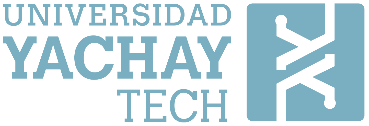 PROCESO ELECCIONARIO DE RECTOR/A Y VICERRECTOR/A ACADÉMICOUNIVERSIDAD DE INVESTIGACIÓN DE TECNOLOGÍA EXPERIMENTAL YACHAYFORMULARIO DE FIRMAS DE RESPALDO DE CANDIDATURAS (firmas físicas)Quien suscribe el presente formulario, de forma libre y voluntaria, de conformidad con lo que dispone el artículo 54 del  Reglamento de Elecciones para Rector, Vicerrector Académico/Canciller, representantes al Consejo Superior Universitario; Delegados a la Asamblea del Sistema de Educación Superior y Referendo de la Universidad de Investigación de Tecnología Experimental Yachay (emitido el 13 de noviembre del 2020), manifiesto mi RESPALDO a las Candidaturas, de:  ….(Nombres y Apellidos de los candidato/a), a Rector/a  y ….(Nombres y Apellidos de los candidato/a), a Vicerrector/a Académico. ______________________Nota: El documento podrá ser firmado de forma física y se deberá adjuntar la copia de la cédula de ciudadanía o de identidad de los firmantes. Las firmas de respaldo serán exclusivas para una lista de candidatos, en caso de repetirse en otras listas no serán consideradas para establecer el porcentaje mínimo exigido en ninguna de ellas, valdrá la primera inscripción.No.NOMBRES Y APELLIDOS (COMPLETOS) No. CÉDULA DE CIUDADANÍAFIRMA12345678910